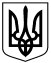 УКРАЇНАКАЛУСЬКА МІСЬКА РАДАВИКОНАВЧИЙ КОМІТЕТРІШЕННЯвід__________№___м. КалушПро внесення змін в рішення виконавчого комітету Калуської міської ради від 28.03.2023 № 60 «Про затвердження Порядків надання одноразових грошових допомог»Відповідно до ст.34 Закону України «Про місцеве самоврядування в Україні», з метою цільового використання коштів бюджету Калуської міської територіальної громади, спрямованих на надання одноразових грошових допомог мешканцям Калуської міської територіальної громади, у зв’язку з кадровими змінами, беручи до уваги службову записку начальника управління соціального захисту населення міської ради Любові Федоришин від 12.12.2023 №  01-17/5773/01, виконавчий комітет міської ради ВИРІШИВ:1.Внести зміни в додаток 9 до рішення виконавчого комітету Калуської міської ради від 28.03.2023 № 60 «Про затвердження Порядків надання одноразових грошових допомог»,  а саме: -  вивести зі складу комісії Тихого Мирослава Васильовича; - ввести в склад комісії Кінаш Наталію Олександрівну, заступника міського голови – головою комісії.2. Контроль за виконанням рішення покласти на заступника міського голови з питань діяльності виконавчих органів міської ради Наталію Кінаш.Міський голова								Андрій НАЙДА